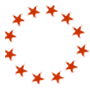 Evropska Akademija za bio-psiho-socialno zdravje&Fritz Perls InštitutPodružnica SlovenijaVabi na seminarZelena terapija in Zelena meditacijaGreen Therapy and Green MeditationThomas Ullrich8., 9. in 10. aprila, 2016(seminar bo potekal v angleškem jeziku, brez prevajanja)Vsebina seminarja:	Naravo izkoriščamo in zlorabljamo za naše neskončne umetno ustvarjene potrebe. Odražajo se v potrošništvu,  brezobzirnem izkoriščanju naravnih virov, v uničevanju mineralnega, rastlinskega in živalskega sveta. Vprašanje je, ali znamo ustvariti ravnovesje med tem kar res potrebujemo in kar obenem ohranja dobrobit narave.  Narava nas, človeških bitij, ne potrebuje za svoj obstoj, mi potrebujemo naravo za naš obstoj. Kako se soočamo s to resnico v vsakodnevnem življenju?  Koristna je refleksija našega obnašanja v naravi in našega odnosa do narave.Na seminarju bomo spoznali »Green Meditation«, ki predstavlja tehniko dvigovanja zavedanja življenja okrog nas in naše medsebojne povezanosti.  Pogovarjali se bomo o izkušnjah, ko smo v tesnem stiku z naravo in kakšna je takrat naša notranja človeška narava. Kaj doživljamo v zavesti in česa se zavedamo na treh nivojih našega bivanja; telesnem, psihičnem in duhovnem.  Tako lahko vsak od nas veliko prispeva k spremembi odnosa do sebe in posledično do narave.Tom Ullrich je dobil navdih za seminar od staroselcev, ki živijo v severno-zahodnem delu ZDA. Tam poznajo obred zdravilne hoje (medicine walk) v naravi. Posameznik gre sam, brez hrane in prijateljev, samo z molitvijo in predanostjo, na dolg »sprehod« v naravo, zato, da najde odgovor, navdih, moč in rešitev iz krize in težav.Na seminarju ne bomo posnemali tega rituala, ampak bomo v skladu z načeli integrativne terapije, preko resonance in korespondence (sinergijski proces celostnega srečanja na nivoju telesa, občutkov in razuma) skušali poiskati pravi izraz doživetja z naravo, s pomočjo barv, giba, telesa ali igre.  Vsak udeleženec bo poiskal tudi svoj način, kako lahko spoznanja vključi v osebno in profesionalno življenje.O izvajalcu:Thomas Ullrich je po osnovni izobrazbi socialni delavec, končal je tudi izobraževanje iz integrativne terapije, gestalt terapije, na telo usmerjene terapije in psihodrame. Je certificiran terapevt za delo z odvisniki, supervizor in coach. Ima 30 let izkušenj na področju zdravljenja odvisnosti in je predavatelj na različnih izobraževalnih ustanovah.  Kje in kdaj:Likozarjeva 3, Ljubljanahttps://www.google.si/maps/place/Likozarjeva+ulica+3,+1000+Ljubljana/@46.059932,14.5022177,17z/data=!3m1!4b1!4m2!3m1!1s0x47653298dd0bbfe3:0xbd3d8e971a5c2228. 9. in 10. april, 2016petek:   od 16.00 do 20.00sobota:  od 9.00 do 18.00nedelja: od 9.00 do 13.00Kotizacija:Cena seminarja je 210, 00 EUR. Prijavo je potrebno potrditi z akontacijo v višini 50, 00 EUR, ostalo kotizacijo mora vsak udeleženec plačati pred začetkom seminarja. Akontacijo bomo vrnili samo v primeru odpovedi organizatorja.Člani Slovenskega društva za integrativno terapijo imajo 10% popusta, v primeru plačila kot fizične osebe. Popust pri plačilu pravne osebe se prizna, če je ta pravna oseba plačala tudi članarino. Podatke za plačilo najdete na spodnjem robu obvestila. Komu je seminar namenjen?Seminar je namenjen psihoterapevtom, študentom psihoterapije, učnim terapevtom, edukatorjem, supervizorjem vseh terapevtskih šol in vsem strokovnjakom v poklicih pomoči.Oprema in pripomočki za seminar:Ker bomo nekaj ur preživeli tudi v naravi, v mestnem Parku Tivoli, priporočamo obutev in obleko primerno letnemu času in vremenu (v primeru dežja, dežnik, pelerino).Ne pozabite prinesti voščenke ali kakšne druge barvice, lahko pa pozabite mobitel.Način in rok prijave:Prijave pošljite na e naslov: eag.fpislo@gmail.com, do 31. 3. 2016. Število udeležencev je omejeno, upoštevali bomo datum prijave.PrijavnicaPRIJAVNICAEAG FPI  SLO      Green therapy and Green Meditation, 8., 9. in 10. 4. 2016Seminar bo potekal v angleščini, brez prevajanja.eag.fpislo@gmail.comPRIJAVLJAM SE NA SEMINAR:Ime in priimek:Naslov:E mail:Mobitel št:Psihoterapevtska šola:Poklic, ki ga opravljate: